MAS in Leading Learning Health Care Organisations – Anmeldeformular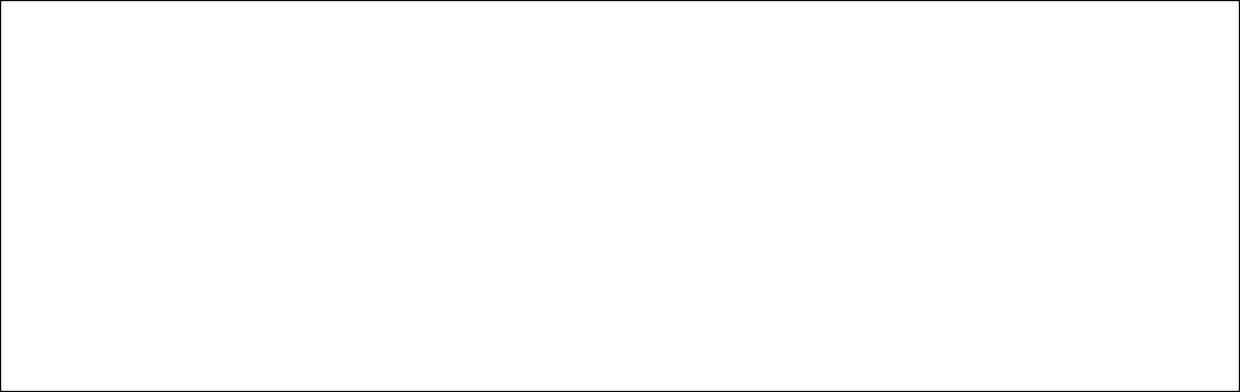 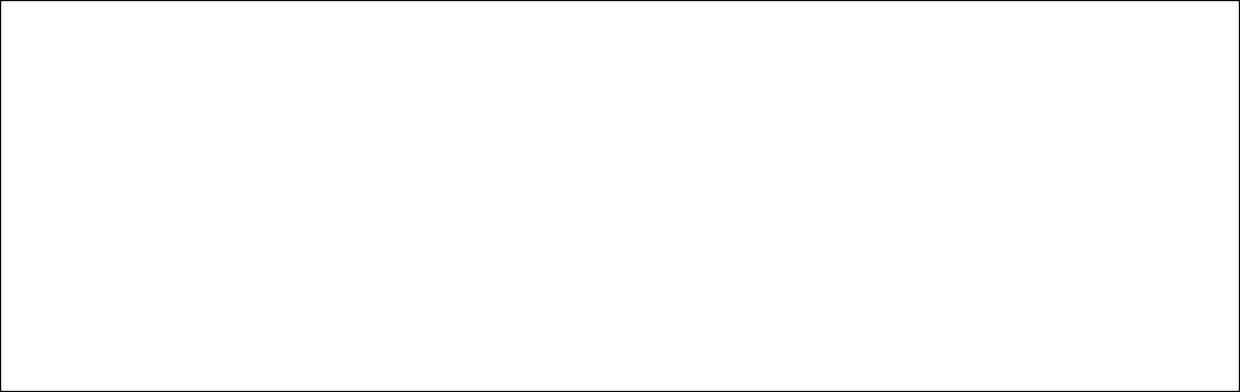 1 Wenn Sie an einer Schweizer Universität studiert haben, haben Sie bereits eine Matrikelnummer. Die Matrikelnummer ist 8-stellig und kann nur einmal vergeben werden. Wenn Sie sie nicht auf Ihren Unterlagen finden, kann die entsprechende Universität Auskunft geben. Schreiben Sie bitte „keine“, wenn Sie keine Nummer haben. Wenn Sie angenommen werden, wird die Universität Bern eine vergeben. PersonalienPersonalienMatrikelnummer1TitelNameVornameGeburtsdatumMutterspracheHeimatort (nur für Schweizer*innen)NationalitätAHV/AVS Nummer1PrivatadressePrivatadresseStrassePostleitzahlOrtTelefonMobileEmail PrivatEmail GeschäftAdresse für Korrespondenz und RechnungenAdresse für Korrespondenz und RechnungenPrivatadresse	GeschäftsadresseEmail-KorrespondenzRechnungenWenn die Rechnung an eine Geschäftsadresse geht, geben Sie bitte die genaue Rechnungsadresse mit Kostenstelle unten anWenn die Rechnung an eine Geschäftsadresse geht, geben Sie bitte die genaue Rechnungsadresse mit Kostenstelle unten anGeschäftsadresseGeschäftsadresseFirma/ Abteilungz.H./ KostenstelleStrassePostleitzahlOrtTelefonMobileEmailURLAusbildungAusbildungFührungserfahrung (mind. 2 Jahre)Führungserfahrung (mind. 2 Jahre)Aktueller Arbeitgeber, berufliche Funktionen und AufgabenAktueller Arbeitgeber, berufliche Funktionen und AufgabenBereits abgeschlossene WeiterbildungsstudiengängeBereits abgeschlossene Weiterbildungsstudiengänge	CAS Clinical Research in Health Care Organisations	CAS Leadership in Health Care Organisations	CAS Managing Medicine in Health Care Organisations	Andere CAS: ______________________________________	______________________________________	______________________________________	CAS Clinical Research in Health Care Organisations	CAS Leadership in Health Care Organisations	CAS Managing Medicine in Health Care Organisations	Andere CAS: ______________________________________	______________________________________	______________________________________BemerkungenBemerkungenKonditionenKonditionenAlle Angaben werden vertraulich behandelt.Anmeldungen werden gemäss Eingang behandelt.Sie erhalten eine Eingangsbestätigung.Die Studienleitung bestimmt über die Aufnahme.Die Organisatoren behalten sich das Recht für Änderungen vor, insbesondere was die Durchführung der Module und die Dozierenden betrifft.Die Anmeldung ist verbindlich.Eine Abmeldung wird mit 1‘000 CHF belastet.Werden Teile oder der ganze Studiengang nicht besucht, besteht kein Anspruch auf Rückerstattung oder Erlass der Kursgelder. Wenn Sie einen Ersatz für Ihren Studienplatz finden können, werden einzig Bearbeitungskosten von CHF 300 in Rechnung gestellt.Der Abschluss einer Annullationskostenversicherung ist den einzelnen Teilnehmenden überlassen.Gerichtsstand ist 3000 Bern. Es gilt Schweizer Recht.Alle Angaben werden vertraulich behandelt.Anmeldungen werden gemäss Eingang behandelt.Sie erhalten eine Eingangsbestätigung.Die Studienleitung bestimmt über die Aufnahme.Die Organisatoren behalten sich das Recht für Änderungen vor, insbesondere was die Durchführung der Module und die Dozierenden betrifft.Die Anmeldung ist verbindlich.Eine Abmeldung wird mit 1‘000 CHF belastet.Werden Teile oder der ganze Studiengang nicht besucht, besteht kein Anspruch auf Rückerstattung oder Erlass der Kursgelder. Wenn Sie einen Ersatz für Ihren Studienplatz finden können, werden einzig Bearbeitungskosten von CHF 300 in Rechnung gestellt.Der Abschluss einer Annullationskostenversicherung ist den einzelnen Teilnehmenden überlassen.Gerichtsstand ist 3000 Bern. Es gilt Schweizer Recht.AnmeldungIch melde mich für den MAS in Leading Learning an.Für eine definitive Aufnahme brauche ich eine Aufnahmebestätigung der Studienleitung.Bei Aufnahme schulde ich der Universität Bern die Kursgebühren von 8‘200.- CHF (vor Kursbeginn fällig).Ort und Datum:Unterschrift: